II CONCOURS DE PEINTURE “VILLA DE NOREÑA” - PRINCIPADO DE ASTURIASPRIX MAIRIE DENOREÑAOrganisation: ASOCIACION CULTURAL CONTIGO – NOREÑA 2.023SOCLESPARTICIPANTS:Tous les artistes qui le souhaitent peuvent participer à ce concours.TRAVAIL:Le thème et la technique seront libres. Chaque artiste ne peut présenter qu'une seuleœuvre d’art, qui doit être originale et n'avoir été primée dans aucun autre concours ou concours, ni être une copie retouchée d'uneœuvre déjà primée. Les oeuvres ne seront pas supérieures à 180×180 cm, ni inférieures à 80×80 cm sur chacune de leurs faces. Chaque fois que l'auteur l'estime nécessaire, elles peuvent être encadrées d'un ruban dont la largeur ne dépasse pas 3 cm. Les oeuvres protégées par du verre ne seront pas acceptées. Si un travail est composé de différentes parties, l'ensemble des parties sera calculé à des fins de dimensionnement.Les oeuvres ne peuvent pas être signé.INSCRIPTION ET DOCUMENTATION :L'inscription se fera exclusivement via l'adresse e-mail :pintura@contigonorena.es., en joignant la documentation suivanteUne photographie de l’oeuvre (au format JPG jusqu'à 5Mb).Fichier joint complété dans toutes ses sections.Photocopie de la carte d’identité ou passeport.DATE LIMITE D'INSCRIPTION:La date limite d'inscription sera le vendredi18 d’aout 2023 à 23.59, heure espagnole.PROCESSUS DE SÉLECTION:Le mardi22 d’aout, le jury sélectionnera les 12 œuvres qui participeront à l'exposition.Les peintres sélectionnés, une fois informés, doivent envoyer leurs toiles par agence de transport ou les remettre personnellement à : SALA DE EXPOSICINES « Antonio Mingote » (AntiguoDepósito del Agua) –PLAZA DEL REBOLLIN S/N - 33.180 – NOREÑA – ASTURIAS Horaires : de 11.00 à 13.00 et de 18.00 à 20.00 (jours ouvrables), jusqu'au jeudi 7 septembre.Le lundi 11 septembre, le jury choisira les œuvres sélectionnées.L'organisation va assurer à tout moment l'intégrité des œuvres tant qu'elles soient en sa possession, mais si malgré cela, et pour des causes fortuites, une détérioration se produit, elle ne sera pas responsable des dommages causés.PRIX : Les prix suivants sont établis:Le prix de la Mairie de Noreña, d'un montant de 3 000 € (euros), ne peut être déclaré nul et sera soumis aux taxes conformément à la législation en vigueur.L’oeuvre gagnante deviendra la propriété de la Mairie de Noreña.Mention spéciale du Jury sans rémunération et propriété de l'auteur.EXPOSITION ET REMISE DES PRIX :L’œuvre lauréate et celles sélectionnées par le jury seront exposées dans la salle d'exposition "Antonio Mingote", C/ EL RELOJ - 33.180 – NOREÑA – ASTURIAS du jeudi 14 au dimanche 24de septembre 2023 inclus.La remise des prix aura lieu le 14 septembre à 19.30h coïncidant avec l’ouverture de l'exposition.RETOUR DES ŒUVRES:Les œuvres réceptionnées par l'agence de transport seront retournées selon la même procédure et dans leur même emballage, en transport non urgent, port dû.Celles remises personnellement par les auteurs seront retirées par ces derniers sur présentation du récépissé du bulletin d'inscription, au même lieu et horaire de : 11.00 à 13.00,dans les jours 25, 26 et 27de septembre.Téléphone: +34 985.741.723 (María Eugenia)Téléphone : +34 617 69 10 69 (Esperanza)http://www.contigonorena.esCollabora: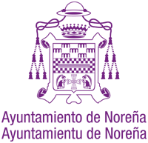 IIconcours de peinture "Villa de Noreña" – Principado de AsturiasPrix de la Mairie de NoreñaPrénom………………….…..…………………………………..…………….Noms de famille……………………………………………………………………… Carte d’identité …………………………...Adresse postale…………………………………..………………………….………                                                                                Localité……………………………………………..……………….…….. Province………………………………………………………….…………..Téléphones…...…………….……………………………..…………………... E-mail…………………………………………..……..…………….…………Titre Œuvre…………………………….…….…….……..……………………Technique…………………………………………………………….…………..Mesures…….…………...……. cm.              Prix……….…………€Emballage……………………………………….…..………………………….Transport……………………………………………………..…….……….Observations………………………………………………………………………………………...…………………………………